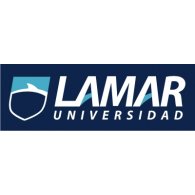 Nombre: María Fernanda Ponce Silva Fecha: 5/5/16Grado: 2. AMateria: tecnología MySQL Es un sistema gestor de bases de datos relacionales rápido, sólido y flexible. Es idóneo para la creación de bases de datos con acceso desde páginas web dinámicas, así como para la creación de cualquier otra solución que implique el almacenamiento de datos, posibilitando realizar múltiples y rápidas consultas. Está desarrollado en C y C++, facilitando su integración en otras aplicaciones desarrolladas también en esos lenguajes. Es un sistema cliente/servidor, por lo que permite trabajar como servidor multiusuario y de subprocesamiento múltiple, o sea, cada vez que se crea una conexión con el servidor, el programa servidor establece un proceso para manejar la solicitud del cliente, controlando así el acceso simultáneo de un gran número de usuarios a los datos y asegurando el acceso a usuarios autorizados solamente. Es uno de los sistemas gestores de bases de datos más utilizado en la actualidad, utilizado por grandes corporaciones como Yahoo! Fínanse, Google, Motorola, entre otras.Microsoft SQL ServerSQL Server es un sistema gestor de base de datos relacionales producido por Microsoft. Es un sistema cliente/servidor que funciona como una extensión natural del sistema operativo Windows. Entre otras características proporciona integridad de datos, optimización de consultas, control de concurrencia y backup y recuperación. Es relativamente fácil de administrar a través de la utilización de un entorno gráfico para casi todas las tareas de sistema y administración de bases de datos. Utiliza servicios del sistema operativo Windows para ofrecer nuevas capacidades o ampliar la base de datos, tales como enviar y recibir mensajes y gestionar la seguridad de la conexión. Es fácil de usar y proporciona funciones de almacenamiento de datos que sólo estaban disponibles en Oracle y otros sistemas gestores de bases de datos más carosPostgreSQLPostgreSQL es un Sistema Gestor de Bases de Datos Relacionales Orientadas a Objetos, derivado de Postgres, desarrollado en la Universidad de California, en el Departamento de Ciencias de la Computación de Berkeley. Es un gestor de bases de datos de código abierto, brinda un control de concurrencia multi-versión (MVCC por sus siglas en inglés) que permite trabajar con grandes volúmenes de datos; soporta gran parte de la sintaxis SQL y cuenta con un extenso grupo de enlaces con lenguajes de programación. Posee características significativas del motor de datos, entre las que se pueden incluir las subconsultas, los valores por defecto, las restricciones a valores en los campos (constraints) y los disparadores (triggers). Ofrece funcionalidades en línea con el estándar SQL92, incluyendo claves primarias, identificadores entrecomillados, conversión de tipos y entrada de enteros binarios y hexadecimales. El código fuerte se encuentra disponible para todos sin costo alguno. Está disponible para 34 plataformas con la última versión estable. Es totalmente compatible con ACID (acrónimo de Atomicity, Consistency, Isolation and Durability; en español: Atomicidad, Consistencia, Aislamiento y Durabilidad).Posee una integridad referencial e interfaces nativas para lenguajes como ODBC, JDBC, C, C++, PHP, PERL, TCL, ECPG; PYTHON y RUBY. Funciona en todos los sistemas operativos Linux, UNIX (AIX, BSD, HP-UX, SGI IRIX, Mac OS X, Solaris, Tru64), y Windows.
Debido a la liberación de la licencia, PostgreSQL se puede usar, modificar y distribuir de forma gratuita para cualquier fin, ya sea privado, comercial o académico. Los gestores son muy prácticos de utilizar y te sirven para ordenar tablas de información. 